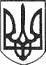 РЕШЕТИЛІВСЬКА МІСЬКА РАДАПОЛТАВСЬКОЇ ОБЛАСТІ(тридцять друга  позачергова сесія восьмого скликання)РІШЕННЯ28 квітня 2023 року							      № 1387- 32 -VIIIПро надання згоди на організаціюспівробітництва територіальнихгромад	Керуючись ст. 25, 59 Закону України „Про місцеве самоврядування в Україні”, ст. 5 Закону України „Про співробітництво територіальних громад”, враховуючи пропозицію Решетилівського міського голови ДЯДЮНОВОЇ Оксани Анатоліївни щодо ініціювання співробітництва між Решетилівською міською територіальною громадою та Терешківською територіальною громадою  у сфері забезпечення прав осіб з особливими освітніми потребами на здобуття дошкільної та загальної середньої освіти у формі делегування виконання окремих завдань, беручи до уваги висновок відділу освіти Решетилівської міської ради стосовно відповідності інтересам та потребам територіальної громади пропозиції щодо ініціювання співробітництва територіальних громад, Решетилівська міська радаВИРІШИЛА:	1. Надати згоду на організацію співробітництва Решетилівської міської територіальної громади в особі ДЯДЮНОВОЇ Оксани Анатоліївни через Решетилівську міську раду та Терешківської територіальної громади в особі ТУРПІТЬКА Віталія Петровича через Терешківську сільську раду у сфері забезпечення прав осіб з особливими освітніми потребами на здобуття дошкільної та загальної середньої освіти у формі делегування виконання окремих завдань.	2. Решетилівському міському голові Дядюновій О.А. надіслати Терешківському сільському голові Турпітьку В.П. пропозиції про початок переговорів з питань організації співробітництва та забезпечити утворення комісії для підготовки проєкту договору про співпрацю територіальних громад.	3. Контроль за виконанням рішення покласти на постійну комісію з питань  освіти, культури, спорту, соціального захисту та охорони здоров’я (Бережний В.О.).Міський голова                                                                          О.А. ДядюноваПідготовлено:Начальник відділу освіти Решетилівської міської ради                                                          А.М. Костогриз Погоджено:Секретар міської ради Т.А. Малиш Перший заступник міського голови                                                     І.В. СивинськаНачальник відділу з юридичнихпитань та управління комунальним майномН.Ю. КолотійНачальник відділу організаційно-інформаційної роботи, документообігута управління персоналом                                                          О.О. Мірошник    